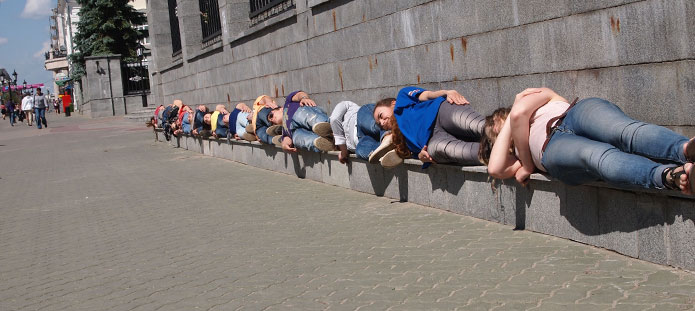 English 610: Studies in PerformancePerforming Politics: Theory, Practice, NarrativeSpring 2016 Dr. Jayetta SlawsonWednesday, 5:00 to 7:45 p.m.          Class 2728The interdisciplinary field of Performance Studies moves freely between the theatrical stage and real life. This class embraces theory, practice, and creative writing processes while interrogating the role of political performance as an instrument of rebellion, suppression, and narrative.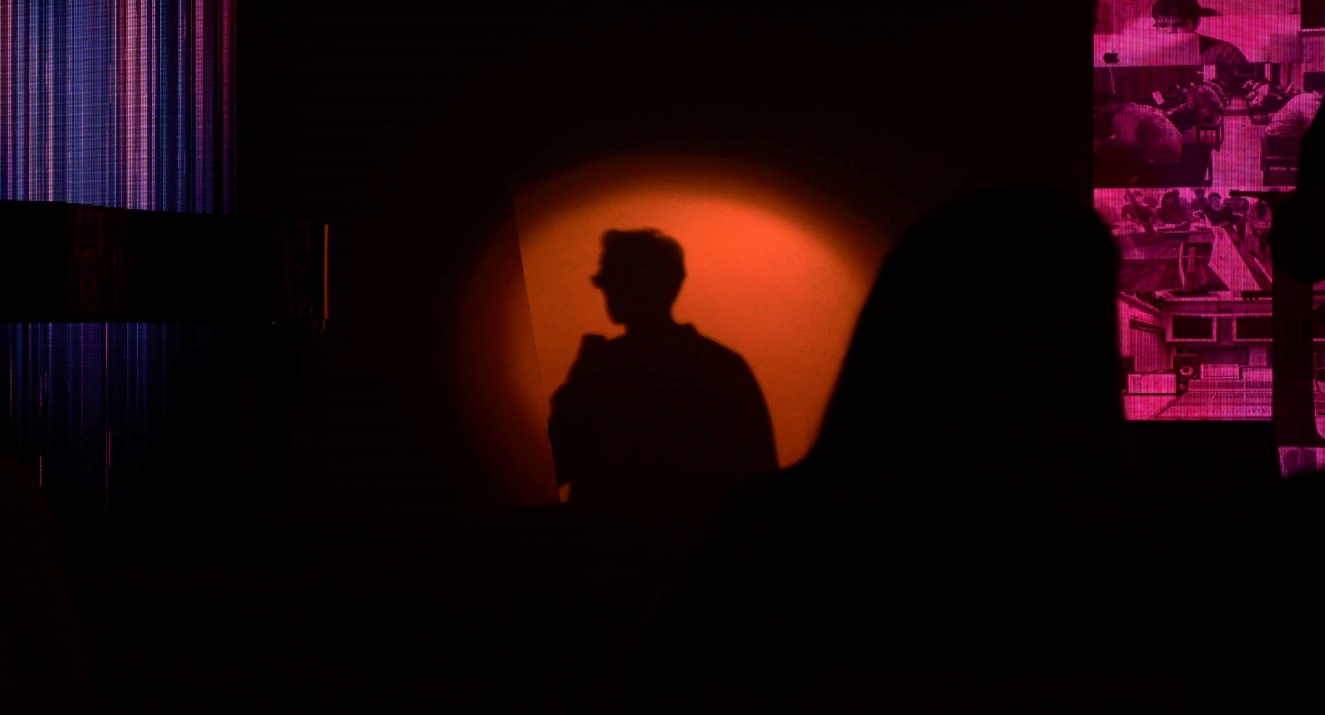 